擬選公司名稱:業務性質(不多於15個字)公司基本資料公司籌募資金方式股東- (個人)請提供每一個股東的護照覆印本及住址證明文件如多於2個股東，請用股東（個人）資料補充表格股東 (1)股東（1）資金來源 股東- (個人)請提供每一個股東的護照覆印本及住址證明文件如多於2個股東，請用股東（個人）資料補充表格股東 (2)股東（2）資金來源 股東- (法人)請提供 (1) 公司註冊證明書覆印本, (2)法人公司內每一股東及董事的護照覆印本及住址證明文件如多於2個法人股東，請用股東（法人）資料補充表格法人股東 (1)法人股東 (2)董事- (個人)請提供每一個董事的護照覆印本及住址證明文件如多於2個董事，請用董事（個人）資料補充表格董事 (1)董事 (2)董事- (法人)請提供 (1) 公司註冊證明書覆印本, (2)法人公司內每一股東及董事的護照覆印本及住址證明文件如多於2個法人董事，請用董事（法人）資料補充表格法人董事 (1)法人董事 (2)最終受益擁有人請提供每一個最終受益擁有人的護照覆印本及住址證明文件如多於2個最終受益擁有人，請用最終受益擁有人的資料補充表格最終受益擁有人 (1)如最終受益擁有人 (1) 是同一股東 (1) , 亦無需填以下的資料最終受益擁有人 (1)資金來源 最終受益擁有人 (2)如最終受益擁有人 (2) 是同一股東 (2) , 亦無需填以下的資料最終受益擁有人 (1)資金來源 聲明我本人 /（我司）確定以上提供的資料正確無誤，並委託弘普有限公司 （公司服務提供者）代我本人/ (我司)成立香港有限公司我本人 /（我司）確定不會也不會要求弘普有限公司及/或其代表執行以下的交易 （a 至 h），即在香港或其他地方違法的；超越公司組織章程大綱和章程細則許可權的；有不道德的行為或可能損害服務公司信譽的，如違反有關法例及條款，我本人 /（我司）明白弘普有限公司會即時停止提供所有服務及向執法人員舉報，並不作任何賠償。a、	洗黑錢b、	獲取毒品走私所得c、	獲取犯罪活動所得d、	恐怖活動e、	武器交易f、	協助欺詐g、	開展未經許可活動，即：在沒有這類執照的情況下，開展金融、保險和投資業務h、	參加任何其它非法、禁止或在其它方面未被授權的活動___________________________簽署:   日期:            ab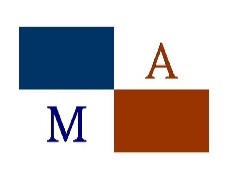 M A Group - Management and Accounting ProfessionalOur Services:Company Formation, Accounting, Tax Planning, Tax Filing, Full Corporate Service, Company Secretary, Provision of Registered Office,Provision of Virtual Office, Provision of Nominee Shareholder, Provision of Nominee Director, Auditing, Trade Services. Notarization and Apostil, Trade Mark Registration and more ………… Email: info@magroup.com.hk  Telephone: +852 2341 0168   Fax: +852 3743 4524    Web:www.magroup.com.hk選項英文公司名稱中文公司名稱 (如有)123公司架構業務性質 擁有不動產（如樓宇物業） 持有私人公司股份 持有金融商品等相關投資 貿易 顧問服務 其他請於下方填寫進一步質料辦公室地址 （非虛擬辦公室）備註：辦公室地址可以在香港或海外 最終受益擁有人出資 股東出資 第三者 （提供有關放款人之詳細資料） 其他 （請註明）姓 名英文姓名出生日期國籍護照或香港身分證號碼稅務居民 (如知悉)居住地址電話號碼流動電話號碼電郵號碼發行股數股薪金/受雇所得 – 請詳細說明職位，行業和僱主名稱 （公司網址）請陳述投資收入 – 請詳細說明投資類型 / 性質及國家請陳述繼承 / 家庭財富 – 請詳細說明所繼承之資金在繼承前是如何累積請陳述其他 – 請詳細說明財富資金來源請陳述姓 名英文姓名出生日期國籍護照或香港身分證號碼稅務居民 (如知悉)居住地址電話號碼流動電話號碼電郵號碼發行股數股薪金/受雇所得 – 請詳細說明職位，行業和僱主名稱 （公司網址）請陳述投資收入 – 請詳細說明投資類型 / 性質及國家請陳述繼承 / 家庭財富 – 請詳細說明所繼承之資金在繼承前是如何累積請陳述其他 – 請詳細說明財富資金來源請陳述公司名稱公司編號註冊國家註冊日期註冊地址聯絡人電話號碼電郵號碼發行股數股公司名稱公司編號註冊國家註冊日期註冊地址聯絡人電話號碼電郵號碼發行股數股姓名英文姓名出生日期國籍護照或香港身分證號碼居住地址電話號碼流動電話號碼電郵號碼姓名英文姓名出生日期國籍護照或香港身分證號碼居住地址電話號碼流動電話號碼電郵號碼公司名稱公司編號註冊國家註冊日期註冊地址聯絡人電話號碼電郵號碼公司名稱公司編號註冊國家註冊日期註冊地址聯絡人電話號碼電郵號碼姓 名英文姓名出生日期國籍護照或香港身分證號碼稅務居民 (如知悉)居住地址電話號碼流動電話號碼電郵號碼發行股數股薪金/受雇所得 – 請詳細說明職位，行業和僱主名稱 （公司網址）請陳述投資收入 – 請詳細說明投資類型 / 性質及國家請陳述繼承 / 家庭財富 – 請詳細說明所繼承之資金在繼承前是如何累積請陳述其他 – 請詳細說明財富資金來源請陳述姓 名英文姓名出生日期國籍護照或香港身分證號碼稅務居民 (如知悉)居住地址電話號碼流動電話號碼電郵號碼發行股數股薪金/受雇所得 – 請詳細說明職位，行業和僱主名稱 （公司網址）請陳述投資收入 – 請詳細說明投資類型 / 性質及國家請陳述繼承 / 家庭財富 – 請詳細說明所繼承之資金在繼承前是如何累積請陳述其他 – 請詳細說明財富資金來源請陳述